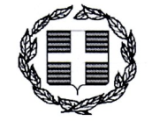 ΕΛΛΗΝΙΚΗ ΔΗΜΟΚΡΑΤΙΑ						ΝΟΜΟΣ ΑΤΤΙΚΗΣ							ΣΧΟΛΙΚΗ ΕΠΙΤΡΟΠΗΔΕΥΤΕΡΟΒΑΘΜΙΑΣ ΕΚΠΑΙΔΕΥΣΗΣ					ΔΗΜΟΥ ΠΕΝΤΕΛΗΣ- Ν.Π.Δ.ΔΥΨΗΛΑΝΤΟΥ 7 & ΠΑΝΑΓΟΥΛΗ – ΜΕΛΙΣΣΙΑ1ος ΟΡΟΦΟΣ ΤΗΛ.: 210 6096930	           Μελίσσια  19-06-2020           Αρ. Πρωτ.  163        ΠΡΟΣ: Τα Μέλη του Διοικητικού ΣυμβουλίουΘΕΜΑ: Πρόσκληση 6ης τακτικής συνεδρίασης Διοικητικού Συμβουλίου.Σας καλούμε στην 6η τακτική συνεδρίαση της Σχολικής Επιτροπής Δευτεροβάθμιας Εκπαίδευσης Δήμου Πεντέλης την Τετάρτη 24 Ιουνίου  2020 και ώρα 11:00, κατά την οποία θα γίνει η δια περιφοράς λήψη της απόφασης των παρακάτω θεμάτων , τηλεφωνικά, σύμφωνα με το άρθρο 10 της Πράξης Νομοθετικού Περιεχομένου «Κατεπείγοντα μέτρα αντιμετώπισης των αρνητικών συνεπειών της εμφάνισης του κορωνοϊού  COVID-19 και της ανάγκης περιορισμού της διάδοσής του» (ΦΕΚ 55/11-3-2020 ) και σύμφωνα με το αρ. πρωτ. 18318/13-3-2020 έγγραφο του Υπουργείου Εσωτερικών:  ΘΕΜΑΤΑ ΗΜΕΡΗΣΙΑΣ ΔΙΑΤΑΞΗΣ1ο ΘΕΜΑ ΗΜΕΡΗΣΙΑΣ ΔΙΑΤΑΞΗΣ: Έγκριση δαπάνης και τεχνικής περιγραφής  των εργασιών υγρομόνωσης ταράτσας στο Γυμνάσιο Πεντέλης του Δήμου Πεντέλης.2ο ΘΕΜΑ ΗΜΕΡΗΣΙΑΣ ΔΙΑΤΑΞΗΣ: Έγκριση δαπάνης και τεχνικής περιγραφής των εργασιών ελαιοχρωματισμών και ανακαίνισης εσωτερικών χώρων του 1ου & 2ου Γυμνασίου Μελισσίων του Δήμου Πεντέλης.3ο ΘΕΜΑ ΗΜΕΡΗΣΙΑΣ ΔΙΑΤΑΞΗΣ: Έγκριση δαπάνης και τεχνικής περιγραφής Προμήθειας θρανίων και καθισμάτων για την κάλυψη αναγκών των Γυμνασίων και Λυκείων του Δήμου Πεντέλης.	4ο ΘΕΜΑ ΗΜΕΡΗΣΙΑΣ ΔΙΑΤΑΞΗΣ: Παραχώρηση της Αίθουσας Πολλαπλών Χρήσεων του Γυμνασίου Λυκείου Ν. Πεντέλης στον ΓΑΣ Πεντέλης.5ο ΘΕΜΑ ΗΜΕΡΗΣΙΑΣ ΔΙΑΤΑΞΗΣ: Έγκριση δαπάνης για την αγορά λογισμικού προϊόντος (Office 365) για τη Δευτεροβάθμια Σχολική Επιτροπή Δήμου Πεντέλης.6ο ΘΕΜΑ ΗΜΕΡΗΣΙΑΣ ΔΙΑΤΑΞΗΣ: Κατανομή χρηματικών ποσών που θα τεθoύν στη διάθεση των σχολικών μονάδων Δευτεροβάθμιας Εκπαίδευσης Δ. Πεντέλης και θα κατατεθούν στους αντίστοιχους Τραπεζικούς Λογαριασμούς για την κάλυψη λειτουργικών δαπανών των σχολείων από τους Δ/ντές.7ο ΘΕΜΑ ΗΜΕΡΗΣΙΑΣ ΔΙΑΤΑΞΗΣ: Παραχώρηση της Αίθουσας Πολλαπλών Χρήσεων του Γυμνασίου Λυκείου Ν. Πεντέλης στον ΝΕΟΠΕΝΤΕΛΙΚΟ Α.Ο.8ο ΘΕΜΑ ΗΜΕΡΗΣΙΑΣ ΔΙΑΤΑΞΗΣ: Παραχώρηση της Αίθουσας Πολλαπλών Χρήσεων του Γυμνασίου Λυκείου Πεντέλης στον ΝΕΟΠΕΝΤΕΛΙΚΟ Α.Ο.     Η ΠΡΟΕΔΡΟΣ         Πάχνη Σέβη                      ΜΕΛΗ ΄Β ΒΑΘΜΙΑΣ ΣΧΟΛΙΚΗΣ ΕΠΙΤΡΟΠΗΣΚΡΑΝΙΩΤΗΣ ΠΑΝΑΓΙΩΤΗΣ                     ΑΝΤΙΠΡΟΕΔΡΟΣΒΗΛΑΡΑ ΑΝΑΣΤΑΣΙΑ			     ΜΕΛΟΣΑΔΑΜΟΠΟΥΛΟΥ ΑΘΑΝΑΣΙΑ	                 ΜΕΛΟΣΜΙΧΑΛΑΡΙΑΣ ΙΩΑΝΝΗΣ			     ΜΕΛΟΣΖΙΟΥΛΑΣ ΔΗΜΟΣΘΕΝΗΣ		     ΜΕΛΟΣΔΙΑΛΕΚΤΑΚΟΣ ΝΙΚΟΛΑΟΣ		     ΜΕΛΟΣΤΡΥΦΙΑΤΗ ΒΑΣΙΛΙΚΗ		                 ΜΕΛΟΣΔΗΜΑΚΟΓΙΑΝΝΗ ΣΤΑΥΡΟΥΛΑ		     ΜΕΛΟΣΑΔΑΜΟΠΟΥΛΟΣ ΑΡΙΣΤΕΙΔΗΣ       Δ/ΝΤΗΣ ΓΥΜΝ. Ν. ΠΕΝΤΕΛΗΣΜΑΡΚΟΤΣΗΣ ΙΩΑΝΝΗΣ	     Δ/ΝΤΗΣ ΛΥΚΕΙΟΥ ΜΕΛΙΣΣΙΩΝΓΚΡΕΤΣΑ ΕΛΕΝΗ			     ΜΕΛΟΣΘΕΟΔΩΡΙΔΟΥ ΒΕΡΑ		     ΕΝΩΣΗ ΓΟΝΕΩΝ Δ. ΠΕΝΤΕΛΗΣΜΠΑΜΠΟΥ ΧΡΥΣΟΥΛΑ		     ΜΕΛΟΣ  ΤΣΑΠΑΛΗ ΓΕΩΡΓΙΑ		      	     ΜΕΛΟΣ                                                                                                                                                                                                                                                                                        